Outreach Services, VSDB, Wednesday Webinar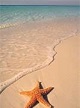 Following Assessment to Plan Language/Literacy Instruction for children with deafness/hearing lossPresenter:  Martha French, Ph.D.May 17, 2017, 4:00- 5:00 PM EDTPlease Register for Following Assessment to Plan Language/Literacy Instruction webinar at: 

https://attendee.gotowebinar.com/register/8496676597129819650 Webinar Description:  In this webinar, Dr. Martha French will summarize information regarding the Kendall Conversational Proficiency Levels (P-Levels) presented in her Ap. 19 webinar, then focus on how to translate assessment results into curricular goals for classroom instruction. Presenter:  Martha French, Ph.D., has been involved in programs serving students who are deaf or hard of hearing in various capacities over many years. For many years, she was the Curriculum Specialist for the language arts program at Kendall Demonstration Elementary School, Clerc Center, Gallaudet University. She is author of Starting with Assessment, A Developmental Approach to Deaf Children’s Literacy (1999), a two-volume book set offering information and tools for authentic classroom assessments of language and literacy. Her book centers on checklists for Stages of Literacy Development, created by Dr. French, and incorporates other assessments developed through collaborative research projects at Kendall School, including the Kendall Communicative Proficiency Levels (P-Levels) and the Kendall School Writing Levels. Target Audience: Teachers of children who are deaf/hard of hearing, early intervention providers, early childhood educators, speech-language pathologists, and others working to encourage language development of toddlers and young children with hearing loss.

This Webinar is sponsored by Outreach Services, Virginia School for the Deaf and the Blind in Staunton, through grant funding from the Virginia Department of Education.  Questions should be directed to Dr. Debbie Pfeiffer at Debbie.Pfeiffer@vsdb.k12.va.us  
After registering, you will receive an email confirmation with connection information for joining the webinar.We hope you can join us!          Debbie
